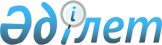 Об установлении ограничительных мероприятий в селе Какенталды Шиликтинского сельского округа
					
			Утративший силу
			
			
		
					Решение акима Шиликтинского сельского округа Зайсанского района Восточно-Казахстанской области от 12 декабря 2016 года № 1. Зарегистрировано Департаментом юстиции Восточно-Казахстанской области 11 января 2017 года № 4821. Утратило силу - решением акима Шиликтинского сельского округа Зайсанского района Восточно-Казахстанской области от 7 ноября 2017 года № 7
      Сноска. Утратило силу - решением акима Шиликтинского сельского округа Зайсанского района Восточно-Казахстанской области от 07.11.2017 № 7 (вводится в действие по истечении десяти календарных дней после дня его первого официального опубликования).

      Примечание РЦПИ.

      В тексте документа сохранена пунктуация и орфография оригинала.
      В соответствии с подпунктом 7) статьи 10-1 Закона Республики Казахстан "О ветеринарии" от 10 июля 2002 года, на основании представлении главного государственного ветеринарно-санитарного инспектора Зайсанского района № 485 от 21 ноября 2016 года аким Шиликтинского сельского округа РЕШИЛ:
      1.Установить ограничительные мероприятия в селе Какенталды Шиликтинского сельского округа в связи с возникновением бруцеллеза крупного рогатого скота. 
      2. Рекомендовать главному государственному ветеринарно-санитарному инспектору Зайсанского района (С.Кожекенов) обеспечение контроля за исполнением требований, вытекающих из данного решения.
      3. Заведующему ветеринарного пункта Шиликтинского сельского округа А.Тусупбаеву организовать оздоровительные мероприятия.
      4. Контроль за выполнением данного решения оставляю за собой. 
      5.Решение вводится в действие по истечении десяти календарных дней после дня его первого официального опубликования.
      "СОГЛАСОВАНО" 
      12 декабря 2016 года
					© 2012. РГП на ПХВ «Институт законодательства и правовой информации Республики Казахстан» Министерства юстиции Республики Казахстан
				
      Аким Шиликтинского сельского округа

К. Сагиев

      Главный государственного

      ветеринарно-санитарный 

      инспектор Зайсанского района

С. Кожекенов
